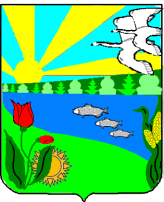 Волгоградская областьПесковатское сельское поселение Городищенского муниципального районах.Песковатка Городищенского муниципального района Волгоградской области тел. (268) 4-11-17ПОСТАНОВЛЕНИЕот 19.05.2022 г.                                                                                № 44О внесении изменений в административный регламент предоставления муниципальной услуги «Предоставление информации об объектах недвижимого имущества, находящегося в муниципальной собственности Песковатского сельского поселения Городищенского муниципального района Волгоградской области и предназначенного для сдачи в аренду, безвозмездное пользование, а также объектах, подлежащих приватизации», утверждённый Постановлением администрации Песковатского сельского поселения от 10.06.2020г № 46.          В соответствии с постановлением Администрации Волгоградской области от 11.12.2021 № 678-п «О признании утратившим силу постановления Администрации Волгоградской области от 09 ноября 2015 г. № 664-п «О государственной информационной системе «Портал государственных и муниципальных услуг (функций) Волгоградской области», Уставом Песковатского сельского поселения Городищенского муниципального района Волгоградской области, администрация Песковатского сельского поселения Городищенского муниципального района Волгоградской областиПОСТАНОВЛЯЕТ:    1. Внести следующие изменения в административный регламент предоставления муниципальной услуги «Предоставление информации об объектах недвижимого имущества, находящегося в муниципальной собственности Песковатского сельского поселения Городищенского муниципального района Волгоградской области и предназначенного для сдачи в аренду, безвозмездное пользование, а также объектах, подлежащих приватизации», утверждённый Постановлением администрации Песковатского сельского поселения от 10.06.2020г № 46. 1.1. В абзацах втором, третьем, четвертом пункта 5.2 слова «либо регионального портала государственных и муниципальных услуг» исключить; Глава Песковатского  сельского поселения                                                              А.А.Торшин